PENGARUH MOTIVASI KERJA DAN DISIPLIN KERJA TERHADAP PRESTASI KERJA KARYAWAN DI BAGIAN JOB MANAJEMEN PADA PT. POS INDONESIA (PERSERO) DIREKTORAT SDMDRAFT SKRIPSIUntukMemenuhiPersyaratanPenyusunanSkripsiGunaMemperolehGelarSarjanaEkonomiBandung, 23 Juni 2016Mengetahui  Pembimbing					         Co PembimbingProf. Dr. H. M. SidikPriadana, MS			BayuIndraSetia,SE. M.Si                  Dekan		 Ketua	Program Studi												Dr. AtangHermawan, SE.,MSIE.,AK.	                 Wasito, SE., MSIEPENGARUH MOTIVASI KERJA DAN DISIPLIN KERJA TERHADAP PRESTASI KERJA KARYAWAN DI BAGIAN JOB MANAJEMEN PADA PT. POS INDONESIA (PERSERO) DIREKTORAT SDM KOTA BANDUNG       SKRIPSIUntuk memenuhi salah satu syarat sidang SkripsiGuna memperoleh gelar Sarjana EkonomiOleh :        LUCKY AZI PERMANA        114010073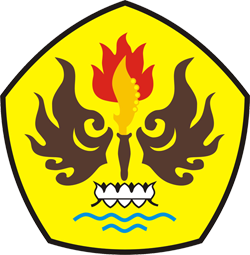 PROGRAM STUDI MANAJEMEN	FAKULTAS EKONOMI	UNIVERSITAS PASUNDAN BANDUNG2016